Mise en contexte :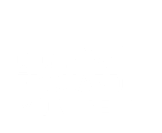 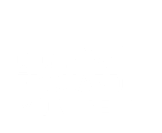 Afin de personnaliser votre environnement de travail numérique, le Cégep met à votre disposition des applications que vous pouvez installer sur votre ordinateur portable du Cégep.L’installation est possible en passant par le centre logiciel « le Software Center ».démarche : Cliquer sur le bouton Démarrer  dans le coin inférieur gauche de l’interface de l’écran d’accueil.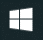 Inscrire Software Center.Cliquer sur Ouvrir.Dans la section Applications, cliquer sur l’application que vous souhaitez installer, par exemple Photoshop.Cliquer sur le bouton Installer. Lorsque l’installation est terminée, cliquer sur OK pour fermer la fenêtre du Centre logiciel.Pour connaître l’état d’installation d’applications, cliquer sur la section État de l’installation.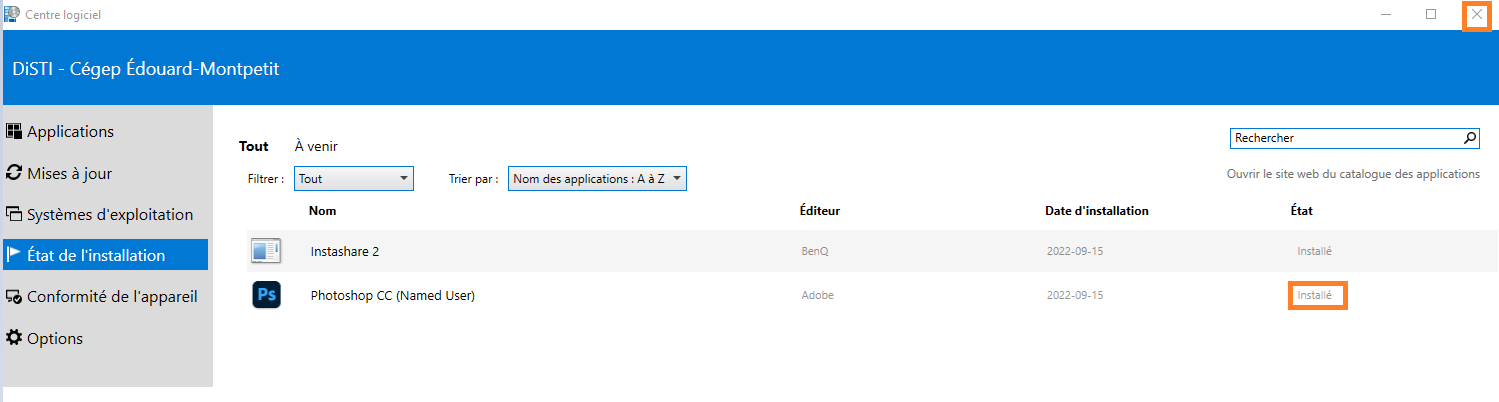 Pour ouvrir l’application que vous avez installée, cliquer sur le bouton Démarrer  dans le coin inférieur gauche de l’interface de l’écran d’accueil.Inscrire le nom de l’application à ouvrir.Cliquer sur Ouvrir. Fin de la procédure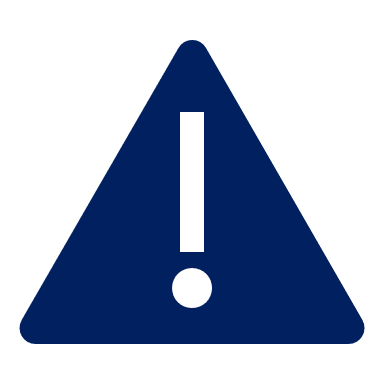 Si vous procédez à l’installation d’applications à partir du Cégep, vous pouvez effectuer la procédure à partir de l’étape 1 de la démarche ci-dessous.Si vous procédez à l’installation d’application à partir d’un lieu à l’extérieur du Cégep, vous devez d’abord vous connecter au réseau interne à l’aide du client VPN Fortinet ou https://techno.cegepmontpetit.ca/7077-2/#VPN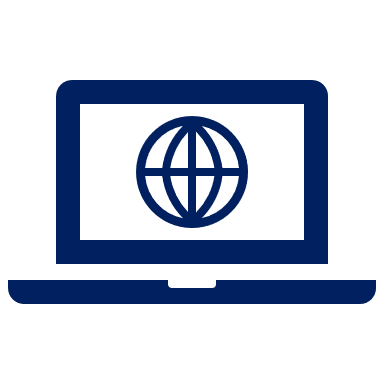 Le meilleur résultat de la recherche s’affichera.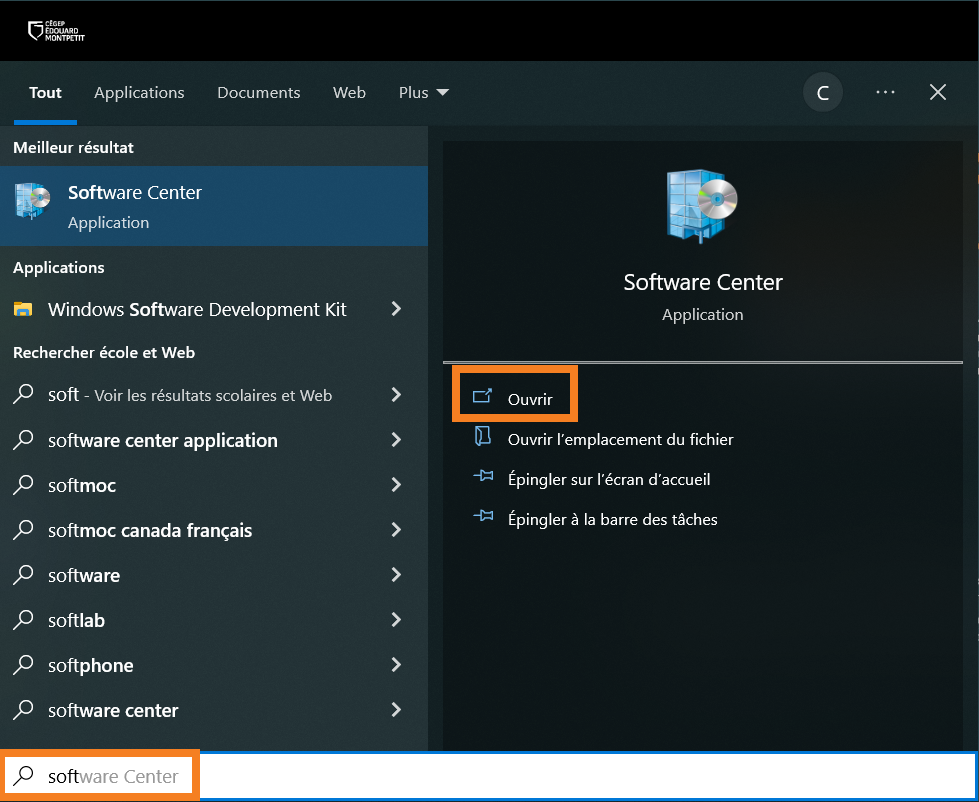 Après quelques secondes, les applications du centre logiciel DiSTI – Cégep Édouard-Montpetit s’afficheront dans une nouvelle fenêtre.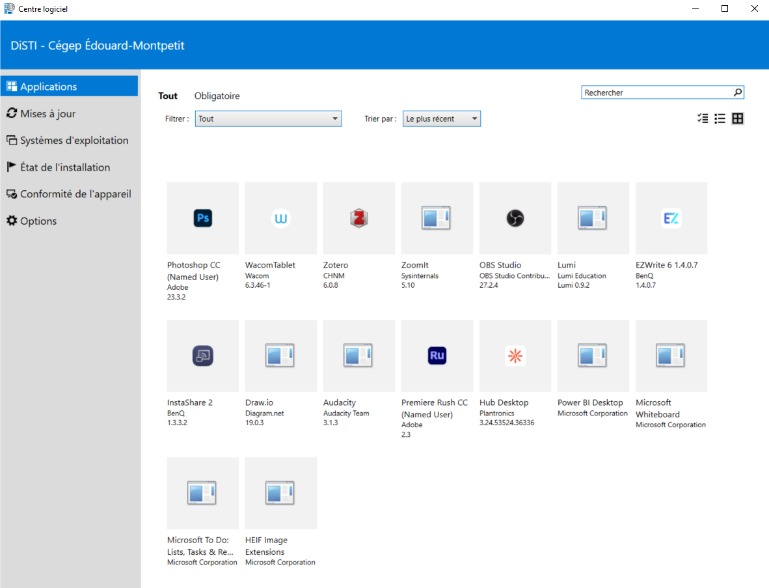 Les détails de l’application vont s’afficher dans la fenêtre.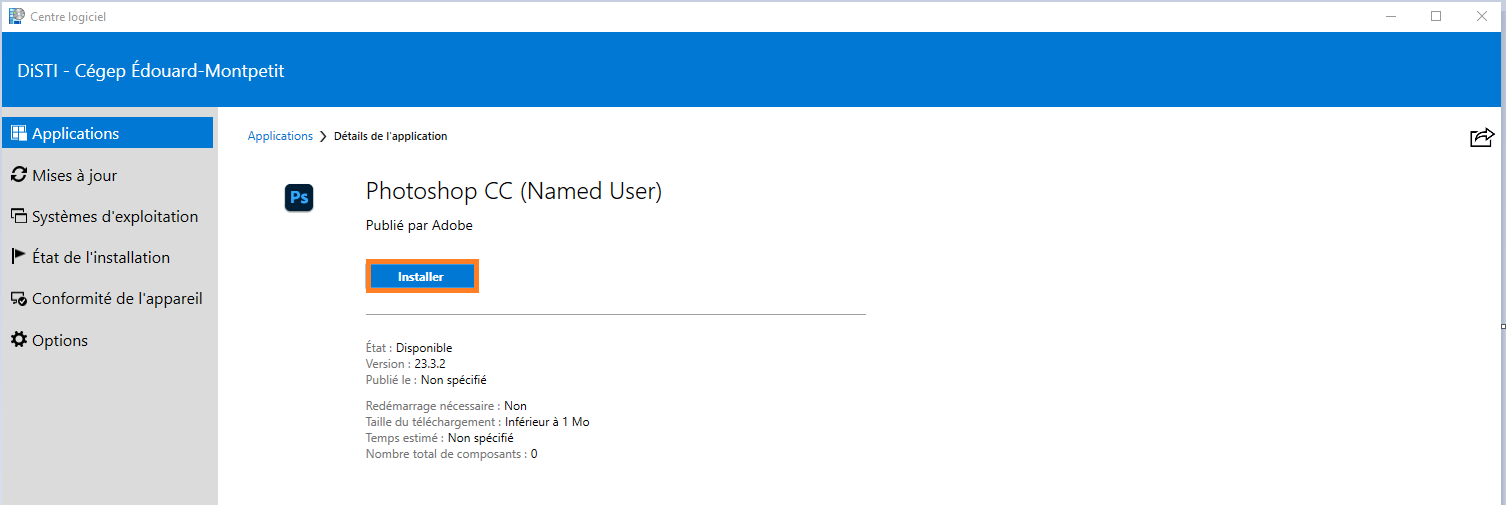 Une fenêtre s’ouvrira pour vous indiquer que l’installation est en cours.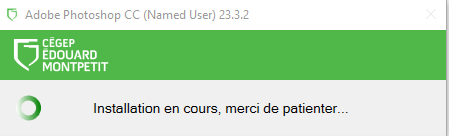 